					     Service d’urbanisme et d’environnement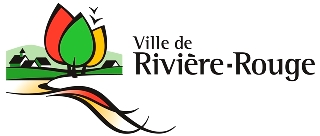 259, rue L’Annonciation SudRivière-Rouge QC J0T 1T0 Téléphone : 819 275-3202urbanisme@riviere-rouge.ca         À L’USAGE DE LA VILLEType de demande	  RÉNOVATION / RÉPARATION                                                                            N°                                                                                                                                   	  COMMERCIALE/ INDUSTRIELLE,                                                 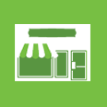              INSTITUTIONNELLE/ AGRICOLE                                                             Matricule         reçu leDocuments à fournir avec la demande						                       			                                    Emplacement des travauxAdresse : 		   OU	Cadastre : 		Identification Propriétaire 						Demandeur (si différent du propriétaire seulement)Nom :		  		Nom :			Adresse postale :		Adresse postale :	Ville :				Ville :			Code postal :			Code postal:		Téléphone :			Téléphone:		Téléphone :			Téléphone :		Courriel :			Courriel :		TravauxDate prévue du début des travaux :    Date prévue de la fin des travaux : Valeur des travaux :   (estimation des matériaux et de la main d’œuvre) Autoconstruction               OU EntrepreneurNom de la compagnie:		Téléphone : 		Nom du responsable :		Cellulaire :		Adresse :			Télécopieur :		Ville :				N° de RBQ :		Code postal :			N° de NEQ : 		Courriel:		Description des travaux / OBLIGATOIREType de bâtiment à rénoverRénovation (compléter cette section en entier avec un plan détaillé des travaux)Rénovation intérieureRénovation extérieureVeuillez prendre note que le fait de compléter la présente demande ne vous autorise pas à débuter les travaux. Vous devez attendre l’émission du permis ou certificat avant d’entreprendre quelque travail que ce soit. Considérant que la Ville de Rivière-Rouge ne procèdera à l’étude de la demande que lorsqu’elle aura TOUS les documents requis en sa possession, vous devez fournir les documents nécessaires ci-haut mentionnés le plus tôt possible afin d’éviter tout délai dans la réalisation de vos travaux.Le permis ou le certificat d’autorisation demandé est émis dans un délai qui varie généralement de 3 à 4 semaines suivant la réception de la demande, incluant tous les plans et documents requis. En période d’achalandage, ce délai peut être supérieur. Si la demande est associée à une demande de dérogation mineure ou de PIIA, ce délai est généralement de 8 à 12 semaines.Merci de votre collaboration!Signature du demandeur :      Date :  Je désire recevoir et signer mon permis par courriel. Je désire être avisé par téléphone et passer au bureau pour signer et récupérer mon permis.AnnexeExemple : Plan d’aménagement intérieur (Avant et après les travaux)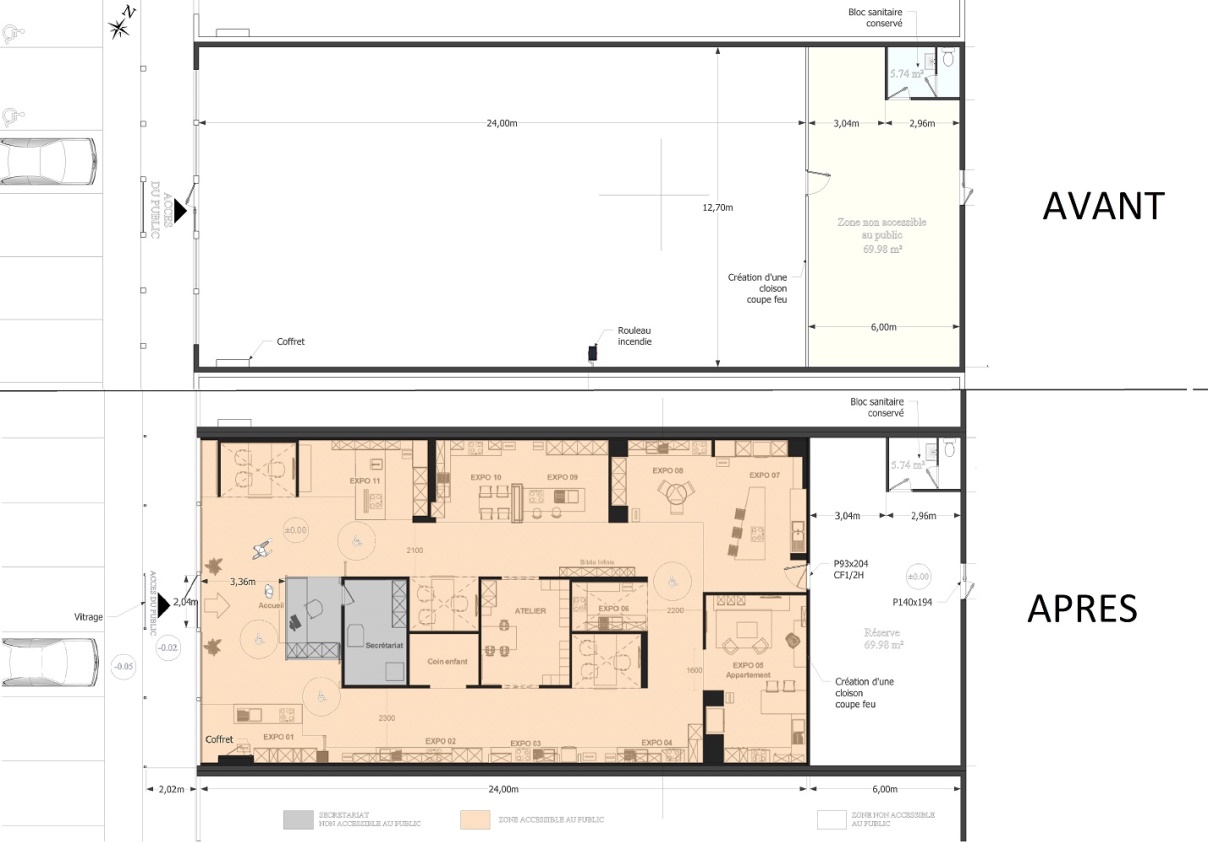 Croquis à l’échelle des faces du bâtiment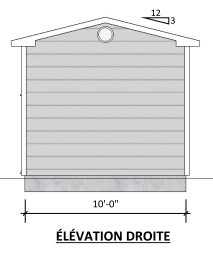 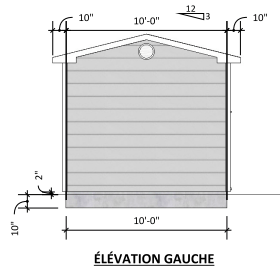 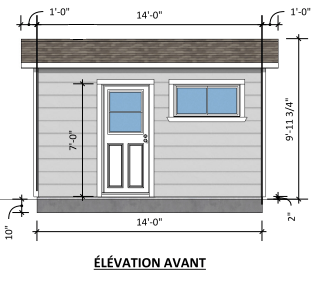 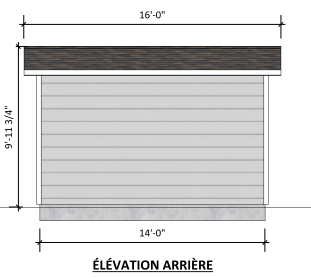  Bâtiment principalAutre, précisez : Changement à l’usage du bâtiment :   oui     non         Si oui,      usage avant :                                                     usage après : Changement au nombre de locaux :oui     non         Si oui,      nombre de locaux avant :                                                      nombre de locaux après : Niveau touché par la rénovation : Sous-Sol      Rez-de-chaussée     Étage      Autre :  Locaux visés par la rénovation :Précisez : Revêtements de plancher :Sous-sol :Rez-de-Chaussée :  1er étage :                2e étage :                 Revêtement des murs : Modification des cloisons intérieures :oui     non    Si oui, fournir le plan du professionnelLes modifications touchent un ou des murs porteurs :oui     non    Structure des murs :(si modification)2’’X4’’  2’’X6’’   Autres, précisez : Modification à la pente du toit : oui     non    Si oui, fournir un croquis, à l’échelle, des faces du bâtiment affectées par la rénovation (Voir exemple en annexe)Modification du revêtement extérieur : oui     nonType de revêtement extérieur :     Avant :                                                       Après : Couleur du revêtement                  Avant : extérieur :                                      Après : Modification de l’isolation : oui     non     Modification des portes ou des fenêtres (dimensions ou gabarit) :      oui     non       Si oui, fournir une photo du bâtiment et indiquer l’emplacement des portes/fenêtres concernées avec les dimensions avant et après